INDIVIDUAL STOP-MOTION BRAINSTORM                                                 NAME: ____________________________________    GROUP STOP-MOTION BRAINSTORM                                    GROUP MEMBERS: ____________________________________    CHARACTER DEVELOPMENT FOR STOP-MOTION ANIMATION	GROUP: ______________________________________SET DEVELOPMENT FOR STOP-MOTION ANIMATION		 GROUP: ______________________________________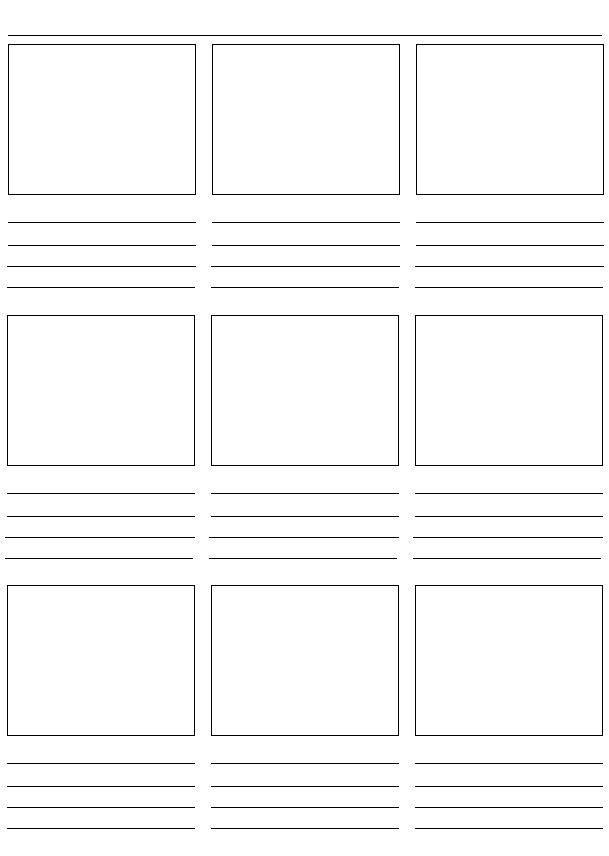 STOP-MOTION RUBRIC                                                     Your Name: _____________________________ Class: ___________Group Members: ____________________________________________________________________________________Stop-Motion Animation Title: __________________________________________________________________________Total: _____________  /20 points Please answer the following questions: Which parts of this project did you do? What did your group do best? What was the most challenging part of this assignment? What are you most proud of? What would you do differently?Please describe what the following words or phrases mean when discussing stop-motion animation:Onion skin/ghost image:Frame:Frames per second:ObjectivesGreat! We rocked this!We did okay – would change things next timeCould have done betterTEAMWORKTEAMWORKTEAMWORKTEAMWORKWe used our time wisely210We solved problems in a fair and caring way210We all participated and did our best210PREPARATIONPREPARATIONPREPARATIONPREPARATIONOur story was well planned and makes sense210Our set was well built and neat210Our characters were well built and neat210We all worked on the set and characters together210ANIMATIONANIMATIONANIMATIONANIMATIONWe took enough photos to make our characters and scenes move (at least 50 photos)210We exported our video to iMovie to add music and credits210We exported our final video to Clive Art’s YouTube channel210